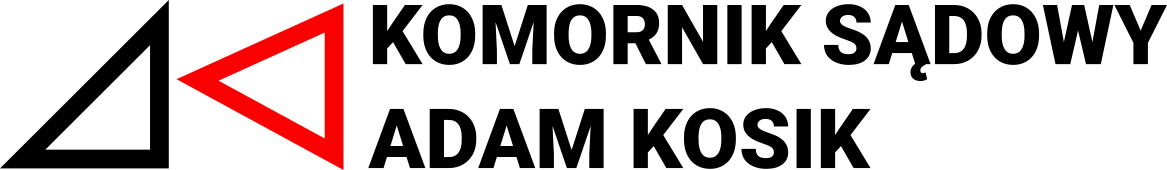 Gdańsk, dnia …………………………Komornik Sądowy przy Sądzie RejonowymGdańsk-Południe w GdańskuADAM KOSIKul. W. Biegańskiego 12/1980-807 GdańskWNIOSEK EGZEKUCYJNYWIERZYCIEL/PRZEDSTAWICIEL USTAWOWY……………………………………………………………………………………………………………adres……………………………………………………………………………………………………………………………………………………………………………………………………………………PESEL/KRS/NIP: ……………………………………………………………………………………………………………numer telefonu…………………………………………………………………………………………….rachunek bankowy, na który mają być przekazywane kwoty wyegzekwowane:…………………………………………………………………………………………………………….WIERZYCIELE ALIMENTACYJNI:…………………………………………………….. PESEL/data urodzenia ……………………………………………………………………………….. PESEL/data urodzenia ……………………………………………………………………………….. PESEL/data urodzenia …………………………DŁUŻNIK……………………………………………………………………………………………………………adres……………………………………………………………………………………………………………………………………………………………………………………………………………………PESEL/KRS/NIP/REGON ……………………..……………………………………………………Data urodzenia…………………………………………………………………………………………..numer dowodu osobistego………………………………………………………………………………imiona rodziców…………………………………………………………………………………………Przedkładając tytuł wykonawczy, który stanowi…………………………………………………………………………………………………………….z dnia ……………………………………... o sygnaturze akt …………………………………………….wnoszę o wszczęcie postępowania egzekucyjnego przeciwko dłużnikowi i wyegzekwowanie na rzecz wierzyciela następujących należności:Alimentów zaległych …………………….………………………………..… zł wraz z odsetkami od dnia wymagalności do dnia zapłatyAlimentów bieżących, poczynając od ……………………………………… w kwocie ……………………….. zł miesięcznie wraz z odsetkami od dnia wymagalności do dnia zapłaty………………………………………………………………………………………………… zł………………………………………………………………………………………………… zł………………………………………………………………………………………………… złkosztów egzekucyjnych.W szczególności wnoszę o zajęcie:…………………………………………………………………………………………………………………………………………………………………………………………………………………………Wnoszę o wszczęcie egzekucji z nieruchomości (adres nieruchomości oraz numer KW):…………………………………………………………………………………………………………………………………………………………………………………………………………………………Jednocześnie oświadczam, iż wyboru komornika dokonałem na podstawie art. 8 ust. 5 ustawy
o komornikach sądowych i egzekucji z dnia 29 sierpnia 1997 r.…………………………………………….własnoręczny podpisZałączniki:tytuł wykonawczy w oryginalepełnomocnictwo